Fabriquer une marionnette de Renart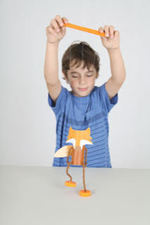 Il faut : un rouleau de papier toilette deux bouchons de la peinture une feuille cartonnée  de la ficelle  Une brancheComment procéder?1 - Sur une feuille épaisse ou un carton dessinez une tête de renard en suivant le modèle de l’image2 - Peignez-la et peignez également une queue, les deux bouchons et le tube de papier-toilette en orange.3 - Faites quatre trous, deux en haut et deux en bas du tube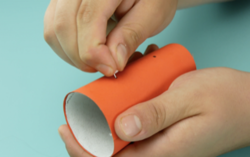 4 - Enfilez les quatre pattes en prenant soin de faire un nœud à l’intérieur du tube pour qu’elles soient fixées5 - Faites un nœud à l’extrémité des pattes supérieures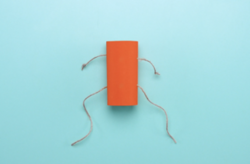 6 - Enfilez les bouchons percés dans les pattes inférieures et nouez7 - Collez la tête et la queue.8 - Nouez deux fils de la même longueur à votre branche, nouez à la base des pattes inférieures l’autre extrémité des fils de nylon.9 - Le spectacle peut commencer !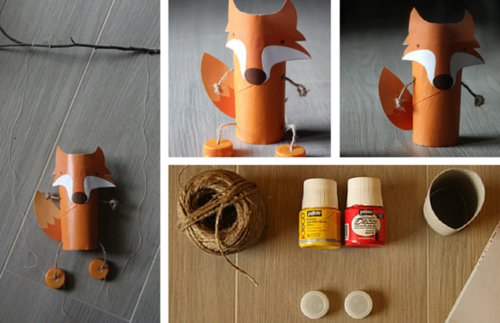 Vous pouvez faire une marionnette du loup Ysengrin sur le même principe !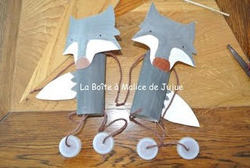 